Приложение 2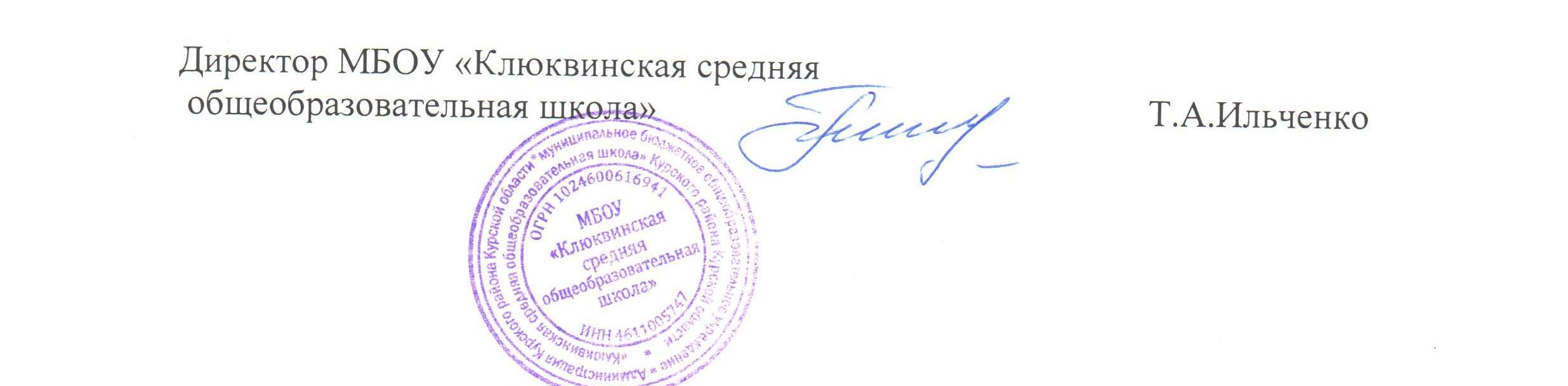 к приказу № 4-114от 01.09.2023г.                                              Директор школы:                              Т.А. ИльченкоПрограмма наставничестваМуниципального бюджетного общеобразовательного учреждения «Клюквинская средняя общеобразовательная школа»» («учитель-учитель») на 2023-2024 гг.Составители:Чуйкова О.А., Епишева Е.А.Срок реализации: 1 год              2023 г.Составители:Чуйкова О.А. - заместитель директора по УВР.Епишева Е.А. – заместитель директора по ВР Программа наставничества МБОУ «Клюквинская СОШ» на 2023-2024 годы (далееПрограмма) отражает комплекс мероприятий и формирующих их действий, направленный на организацию взаимоотношений наставника и наставляемого в конкретных формах для получения ожидаемых результатов.Структура программы наставничества:наименование программы;учреждение, реализующее программу;целевая аудитория;срок реализации программы;описание программы, ее цели и задачи, а также процедуры, механизмы и формат работы наставнических пар / групп, включая планирование,непосредственную работу.описание системы мотивации наставников в процессе реализации программы (сопровождение куратором, поощрения);Ожидаемые результаты.Наименование программы: Программа наставничества. Учреждение, реализующее программу: МБОУ «Клюквинская СОШ» Целевая аудитория (включая уровень образования): молодые педагоги Срок реализации программы: 1 годФормы наставничества МБОУ «Клюквинская СОШ»: «учитель-учитель».Актуальность разработки программы наставничестваСоздание программы наставничества продиктовано велением времени. На сегодняшний день не только национальный проект «Образование» ставит такую задачу, как внедрение целевой модели наставничества во всех образовательных организациях, но и сама жизнь подсказывает нам необходимость взаимодействия между людьми для достижения общих целей.Поддержка молодых специалистов, а также вновь прибывших специалистов в конкретное образовательное учреждение - одна из ключевых задач образовательной политики.Современной школе нужен профессионально-компетентный, самостоятельно мыслящий педагог, психологически и технологически готовый к реализации гуманистических ценностей на практике, к осмысленному включению в инновационные процессы. Овладение специальностью представляет собой достаточно длительный процесс, предполагающий становление профессиональных компетенций и формирование профессионально значимых качеств.Начинающим учителям необходима профессиональная помощь в овладении педагогическим мастерством, в освоении функциональных обязанностей учителя, воспитателя, классного руководителя. Необходимо создавать ситуацию успешности работы молодого учителя, способствовать развитию его личности на основе диагностической информации о динамике роста его профессионализма, способствовать формированию индивидуального стиля его деятельности.Профессиональная помощь необходима не только молодым, начинающим педагогам, но и вновь прибывшим в конкретное образовательное учреждение учителям. Нужно помочь им адаптироваться в новых условиях, ознакомить их с учительской документацией, которую им необходимо разрабатывать и вести в данном учреждении, а также оказывать методическую помощь в работе.Решению этих стратегических задач будет способствовать создание гибкой и мобильной системы наставничества, способной оптимизировать процесс профессионального становления молодого педагога и вновь прибывшему учителю, сформировать у них мотивацию к    самосовершенствованию, саморазвитию, самореализации. В этой системе должна быть отражена жизненная необходимость молодого специалиста и вновь прибывшего специалиста получить поддержку опытных педагогов- наставников, которые готовы оказать им теоретическую и практическую помощь на рабочем месте, повысить их профессиональную компетентность.Настоящая программа призвана помочь в организации деятельности наставников с молодыми и вновь прибывшими педагогами на уровнеобразовательной организации.Данная программа очень актуальна для нашей школы, так как у насработает 2 молодых специалиста.Взаимосвязь с другими документами организацииПрограмма наставничества «учитель-учитель» разработана на базе МБОУ «Клюквинская СОШ» в соответствии с распоряжением Министерства образования Российской Федерации от 25.12.2019 года № Р-145 «Об утверждении методологии (целевой модели) наставничества обучающихся для организаций, осуществляющих образовательную деятельность по общеобразовательным, дополнительным общеобразовательным программам среднего профессионального образования, в том числе с применением лучших практик обмена опытом между обучающимися», Постановлением Губернатора Курской области от 08.12.2020 № 385-пг «О внедрении методологии (целевой модели) наставничества обучающихся дляорганизаций, осуществляющих образовательную деятельность по общеобразовательным,	дополнительным общеобразовательным	ипрограммам среднего профессионального образования, в том числе с применением лучших практик обмена опытом между обучающимися», приказом комитета образования города Курска от 25.06.2021 № 275 «О внедрении методологии (целевой модели) наставничества обучающихся для организаций, осуществляющих образовательную деятельность в городе Курске по общеобразовательным, дополнительным общеобразовательным и программам среднего профессионального образования, в том числе с применением лучших практик обмена опытом между обучающимися», с целью достижения результата показателя регионального проекта «Современная школа» национального проекта «Образование».Цель и задачи программы наставничестваПрограмма наставничества МБОУ «Клюквинская СОШ» направлена на достижение следующей цели: максимально полное раскрытие потенциала личности наставляемого, необходимое для успешной личной и профессиональной самореализации в современных условиях неопределенности, а также создание условий для формирования эффективной системы поддержки, самоопределения и профессиональной ориентации молодых и вновь прибывших специалистов.Задачи:	- Адаптировать молодых и вновь прибывших специалистов для вхождения в полноценный рабочий режим школы через освоение норм, требований и традиций школы и с целью закрепления их в образовательной организации.- Выявить склонности, потребности, возможности и трудности в работе наставляемых педагогов через беседы и наблюдения.- Запланировать систему мероприятий для передачи навыков, знаний, формирования ценностей у педагогов с целью повышения личностного и профессионального уровня наставляемых, а также качества обучения младших школьников.- Оценить результаты программы и ее эффективность.Срок реализации программыДанная программа наставничества МБОУ «Клюквинская СОШ» рассчитана на 1 год.Начало реализации программы наставничества с 1.09.2023 г., срок окончания 1.09 2024 года.Применяемые формы наставничества и технологииОсновной формой наставничества данной программы является «учитель-учитель». Данная форма предполагает взаимодействие молодого специалиста (при опыте работы от 0 до 3 лет) или нового сотрудника (при смене места работы) с опытным и располагающим ресурсами и навыками педагогом, оказывающим первому разностороннюю поддержку.Применяемые в программе элементы технологий: традиционная модель наставничества, ситуационное наставничество, партнёрское, саморегулируемое наставничество, реверсивное, виртуальное, тьюторство, медиация, проектная.Основные участники программы и их функцииДля реализации поставленных в программе задач все наставники выполняют две функции или относятся к двум типам наставников:Наставник - педагогический работник, назначаемый ответственным за профессиональную и должностную адаптацию лица, в отношении которого осуществляется наставническая деятельность в образовательной организации.Наставляемый - участник системы наставничества, который через взаимодействие с наставником и при его помощи и поддержке приобретает новый опыт, развивает необходимые навыки и компетенции, добивается предсказуемых результатов, преодолевая тем самым свои профессиональные затруднения.Куратор — сотрудник образовательной организации, учреждения из числа ее социальных партнеров (другие образовательные учреждения - школы, вузы, колледжи; учреждения культуры и спорта, дополнительного профессионального образования, предприятия и др.), который отвечает за реализацию персонализированных программ наставничества.Основное взаимодействие между участниками: «опытный педагог- молодой специалист», классический вариант поддержки для приобретения молодым специалистом необходимых профессиональных навыков (организационных, коммуникационных) и закрепления на месте работы.Основными принципами работы с молодыми и вновь прибывшими специалистами являются:Обязательность - проведение работы с каждым специалистомприступившим к работе в учреждении вне зависимости от должности и направления деятельности.Индивидуальность - выбор форм и видов работы со специалистом, которые определяются требованиями должности, рабочим местом в соответствии с уровнем профессионального развития.Непрерывность - целенаправленный процесс адаптации и развития специалиста продолжается на протяжении 3 лет.Эффективность - обязательная периодическая оценка результатов адаптации, развития специалиста и соответствия форм работы уровню егопотенциала.Требования, предъявляемые к наставнику.-знать требования законодательства в сфере	образования,ведомственных нормативных актов, определяющих права и обязанности молодого и вновь прибывшего специалиста по занимаемой должности;-разрабатывать	совместно	с молодым	специалистом	планпрофессионального	становления	последнего с	учетом уровня	егоинтеллектуального	развития,	педагогической, методической	ипрофессиональной подготовки по предмету;-изучать деловые и нравственные качества молодого специалиста, его отношение к проведению занятий, коллективу школы, учащимся и их родителям, увлечения, наклонности, круг досугового общения;-знакомить молодого специалиста со школой, с расположением учебных классов, кабинетов, служебных и бытовых помещений;-вводить в должность (знакомить с основными обязанностями, требованиями, предъявляемыми	к учителю-предметнику, правиламивнутреннего трудового распорядка, охраны труда и техники безопасности); -проводить необходимое обучение;-контролировать и оценивать самостоятельное проведение молодым специалистом учебных занятий и внеклассных мероприятий;-разрабатывать совместно с молодым специалистом план профессионального становления;-давать конкретные задания с определенным сроком их выполнения;контролировать работу, оказывать необходимую помощь;-оказывать молодому специалисту индивидуальную помощь в овладении педагогической профессией, практическими приемами и способами качественного проведения занятий, выявлять и совместно устранять допущенные ошибки;-личным примером развивать положительные качества молодого специалиста, корректировать его поведение в школе, привлекать к участию в общественной жизни коллектива, содействовать развитию обще культурного и профессионального кругозора;-участвовать в обсуждении вопросов, связанных с педагогической и общественной деятельностью молодого специалиста, вносить предложения о его поощрении или применении мер воспитательного и дисциплинарного воздействия;-периодически докладывать руководителю методического объединенияо	процессе адаптации молодого специалиста, результатах его труда;-подводить итоги профессиональной адаптации молодого специалиста с предложениями по дальнейшей работе молодого специалиста.Требования к молодому специалисту:изучать нормативные документы, определяющие его служебную деятельность, структуру, штаты, особенности деятельности школы и функциональные обязанности по занимаемой должности;- выполнять план профессионального становления в установленныесроки;постоянно работать над повышением профессионального мастерства, овладевать практическими навыками по занимаемой должности;- учиться у наставника передовым методам и формам работы, правильно строить свои взаимоотношения с ним;совершенствовать свой общеобразовательный и культурный уровень;периодически отчитываться о своей работе перед наставником и руководителем методического объединения.Формы и методы работы с молодыми и новыми специалистами: беседы; собеседования; тренинговые занятия; встречи с опытными учителями; открытые уроки, внеклассные мероприятия; тематические педсоветы, семинары; методические консультации; посещение и взаимопосещение уроков; анкетирование, тестирование; участие в различных очных и дистанционных мероприятиях; прохождение курсов.Ответственность за реализацию программы наставничества внутри образовательной организации берут на себя:администрация организации - участников;наставники - участники программы;Куратором программы наставничества является руководитель заместитель директора по УВР Чуйкова О.А.Мониторинг и оценка результатов реализации программынаставничестваМониторинг процесса реализации программ наставничества понимается как система сбора, обработки, хранения и использования информации о программе наставничества и/или отдельных ее элементах.Организация систематического мониторинга программ наставничества дает возможность четко представлять, как происходит процесс наставничества, какие происходят изменения во взаимодействиях наставника с наставляемым (группой наставляемых), а также какова динамика развития наставляемых и удовлетворенности наставника своей деятельностью. Мониторинг программы наставничества состоит из двух основных этапов:1)оценка	      качества процесса реализации программы наставничества;2)оценка  мотивационно-личностного,  компетентностного,профессионального роста участников, динамика образовательных результатов.Мониторинг и оценка качества процесса реализации программы наставничестваЭтап 1.Первый этап мониторинга направлен на изучение (оценку) качества реализуемой программы наставничества, ее сильных и слабых сторон, качества совместной работы пар или групп "наставник-наставляемый". Мониторинг помогает, как выявить соответствие условий организации программы наставничества требованиям и принципам модели, так и отследить важные показатели качественного изменения образовательной организации, реализующей программу наставничества, динамику показателей социального благополучия внутри образовательной организации, профессиональное развитие педагогического коллектива в практической и научной сферах.Цели мониторинга:)оценка качества реализуемой программы наставничества; 2) оценка эффективности и полезности программы как инструмента повышения социального и профессионального благополучия внутри образовательной организации и сотрудничающих с ней организаций или индивидов.Задачи мониторинга:сбор и анализ обратной связи от участников (метод анкетирования); обоснование требований к процессу реализации программы наставничества, к личности наставника;контроль хода программы наставничества;описание особенностей взаимодействия наставника и наставляемого(группы наставляемых);определение условий эффективной программы наставничества; контроль показателей социального и профессионального благополучия.(Приложение 1)Оформление результатов.По результатам опроса в рамках первого этапа мониторинга будет предоставлен SWOT - анализ реализуемой программы наставничества. Сбор данных для построения SWOT-анализа осуществляется посредством анкеты. Анкета содержит открытые вопросы, закрытые вопросы, вопросы с оценочным параметром. Анкета учитывает особенности требований к трем формам наставничества. SWOT-анализ проводит куратор программы. Для оценки соответствия условий организации программы наставничества требованиям модели и программ, по которым она осуществляется, принципам, заложенным в модели и программах, а также современным подходам и технологиям, используется анкета куратора. Результатом успешного мониторинга будет аналитика реализуемой программы наставничества, которая позволит выделить ее сильные и слабые стороны, изменения качественных и количественных показателей социального и профессионального благополучия, расхождения между ожиданиями и реальными результатами участников программы наставничества. (Приложение 2)Мониторинг и оценка влияния программ на всех участников Этап 2.Второй этап мониторинга позволяет оценить: мотивационноличностный и профессиональный рост участников программы наставничества; развитие метапредметных навыков и уровня вовлеченности обучающихся в образовательную деятельность; качество изменений в освоении обучающимися образовательных программ; динамику образовательных результатов с учетом эмоционально-личностных, интеллектуальных, мотивационных и социальных черт участников.Основываясь на результатах данного этапа, можно выдвинуть предположение о наличии положительной динамики влияния программ наставничества на повышение активности и заинтересованности участников в образовательной и профессиональной деятельности, о снижении уровня тревожности в коллективе, а также о наиболее рациональной и эффективной стратегии дальнейшего формирования пар "наставник-наставляемый .Процесс мониторинга влияния программ на всех участников включает два подэтапа, первый из которых осуществляется до входа в программу наставничества, а второй - по итогам прохождения программы.Соответственно, все зависимые от воздействия программынаставничества параметры фиксируются дважды.Цели мониторинга влияния программ наставничества на всехучастников.Глубокая оценка изучаемых личностных характеристик участников программы.Оценка динамики характеристик образовательного процесса (оценка качества изменений в освоении обучающимися образовательных программ).Анализ и необходимая корректировка сформированных стратегий образования пар "наставник-наставляемый".Задачи мониторинга:научное и практическое обоснование требований к процессу организации программы наставничества, к личности наставника; экспериментальное подтверждение необходимости выдвижения описанных в целевой модели требований к личности наставника;анализ эффективности предложенных стратегий образования пар и внесение корректировок во все этапы реализации программы в соответствии с результатами;сравнение характеристик образовательного процесса на "входе" и "выходе" реализуемой программы;сравнение изучаемых личностных характеристик (вовлеченность,активность, самооценка, тревожность и др.) участников программынаставничества на "входе" и "выходе" реализуемой программы.                                                                                                (Приложение 3)Механизмы мотивации и поощрения наставниковК числу лучших мотивирующих наставника факторов можно отнести поддержку системы наставничества на школьном, общественном муниципальном и государственном уровнях; создание среды, в которой наставничество воспринимается как почетная миссия, где формируетсяощущение причастности к большому и важному делу, в котором наставнику отводится ведущая роль.Мероприятия по популяризации роли наставника.   -   Организация и проведение фестивалей,	 форумов, конференцийнаставников на школьном уровне.- Выдвижение лучших наставников на конкурсы и мероприятия на муниципальном, региональном и федеральном уровнях. -   Проведение школьного конкурса профессионального мастерства «Наставник года», «Лучшая пара», «Наставник+»; -   Награждение	школьными 	грамотами "Лучший наставник".-   Предоставлять	наставникам 	возможности  принимать участие вформировании предложений, касающихся развития школы.Ожидаемые результатыУспешная адаптация начинающего педагога в учреждении.Активизация практических, индивидуальных, самостоятельных навыков преподавания.Повышение профессиональной компетентности молодого педагога в вопросах педагогики и психологии.Обеспечение непрерывного совершенствования качества преподавания.Совершенствование методов работы по развитию творческой и самостоятельной деятельности обучающихся.Использование в работе начинающих педагогов инновационных педагогических технологий.Приложение 1Форма ’’учитель - учитель"Анкета НАСТАВЛЯЕМОГО (I этап)Сталкивались ли Вы раньше с программой наставничества? [да/нет]Если да, то где?ИнструкцияОцените в баллах от 1 до 10, где 1 - самый низший балл, а 10 - самый высокий.13. Что Вы ожидаете от программы и своей роли?Что особенно ценно для Вас в программе?16. Рады ли Вы участвовать в программе? [да/нет]Форма "учитель - учитель"Анкета НАСТАВНИКА (I этап)Сталкивались ли Вы раньше с программой наставничества? [да/нет]Если да, то где?				ИнструкцияОцените в баллах от 1 до 10, где 1 - самый низший балл, а 10 - самый высокий.12. Что Вы ожидаете от программы и своей роли?13. Что особенно ценно для Вас в программе?15. Рады ли Вы участвовать в программе наставничества? [да/нет]Приложение 2Опросники для SWOT-анализа реализуемой программы наставничества ’’учитель - учитель”Личностная оценка наставляемыхВсего участников - Из них:Довольны совместной работой	Довольны	результатомЛичностная оценка наставниковВсего участников – Из   них:Довольны совместной работой	Довольны	результатомПриложение 3Форма "учитель - учитель"Анкета НАСТАВЛЯЕМОГО II этапСталкивались ли Вы раньше с программой наставничества? [да/нст]Если да, то где?	ИнструкцияОцените в баллах от 1 до 10, где 1 - самый низший балл, а 10 - самый высокий.13. Что Вы ожидали от программы и своей роли?15. Что особенно ценно для Вас было в программе?16. Чего Вам не хватило в программе и/или что хотелось бы изменить?[да/нет )Хотели бы Вы продолжить работу в программе наставничества? [да/нет]Видите ли Вы свое профессиональное развитие в данной образовательной организации в течение следующих 5 лет? [да/нет]Появилось ли у Вас желание более активно участвовать в культурной жизни образовательной организации? [да/нет]После общения с наставником почувствовали ли Вы прилив уверенности в собственных силах для развития личного, творческого и педагогического потенциала? [да/нет]Заметили ли Вы рост успеваемости и улучшение поведения в подшефных Вам классах? [да/нет]Заметили ли Вы сокращение числа конфликтов с педагогическим и родительским сообществами благодаря программе наставничества? [да/нет]Появилось ли у Вас желание и/или силы реализовывать собственные профессиональные работы: статьи, исследования? [да/нет]Форма ’’учитель — учитель”Анкета НАСТАВНИКАэтапСталкивались ли Вы раньше с программой наставничества? [да/нет]Если да, то где? 				ИнструкцияОцените в баллах от 1 до 10, где 1 - самый низший балл, а 10 самый12. Что Вы ожидали от программы и своей роли?14. Что особенно ценно для Вас было в программе?Чего Вам не хватило в программе и/или что хотелось бы изменить9Оглядываясь назад, понравилось ли Вам участвовать в программе9 [да/нет]Хотели бы Вы продолжить работу в программе наставничества? [да/нет]Видите ли Вы свое профессиональное развитие в данной образовательной организации в течение следующих 5 лет? [да/нет]Появилось ли у Вас желание более активно участвовать в культурной жизни образовательной организации? [да/нет]Заметили ли Вы сокращение числа конфликтов с педагогическим и родительским сообществами благодаря программе наставничества? [да/нет]Появилось ли у Вас желание и/или силы реализовывать собственные профессиональные работы: статьи, исследования? [да/нет]3. Ожидаемая эффективность программы наставничества123456789104. Ожидаемый уровень комфорта при участии в программе наставничества123456789105. Ожидаемое качество организационных мероприятий (знакомство с коллективом, рабочим местом, должностными обязанностями и квалификационными требованиями)123456789106. Ожидаемая полезность программы профессиональной и должностной адаптации193456789107. Ожидаемая польза организованных для Вас мероприятий по развитиюконкретных профессиональных навыков (посещение и ведение открытых уроков, семинары, вебинары, участие в конкурсах)123456789108. Ожидаемое качество передачи Вам необходимых теоретических знаний123456789109. Ожидаемое качество передачи Вам12345678910необходимых практических навыков10. Ожидаемое качество программы профессиональной адаптации1234567891011. Насколько Вам важно ощущение поддержки наставника?1234567891012. Насколько Вам важно, чтобы Вы остались довольны совместной работой?1234567891015. Как часто Вы ожидаете проведениеОченьЧастоРедко1 -2Никогдамероприятий по развитию конкретных профессиональных навыков (посещениечасторазаи ведение открытых уроков, семинары, всбинары, участие в конкурсах)?3. Ожидаемая эффективность программы наставничества123456789104. Ожидаемый комфорт от работы в программе наставничества?123456789105. Насколько эффективно Вы сможете организовать мероприятия (знакомство с коллективом, рабочим местом, должностными обязанностями иквалификационными требованиями)123456789106. Ожидаемая эффективность программы профессиональной и должностной адаптации123456789107. Как Вы думаете, насколько хорошо с Вашей помощью наставляемый овладеет необходимыми теоретическими знаниями?123456789108. Как Вы думаете, насколько хорошо с Вашей помощью наставляемый овладеет необходимыми практическими навыками?123456789109. Ожидаемое качество12345678910разработанной Вами программы профессиональной адаптации10. Ожидаемая включенность наставляемого в процесс1234567891011. Ожидаемый уровень удовлетворения совместной работой1.234567891014. Как часто Вы собираетесьОчень частоЧастоРедко1 - 2 разаНикогдапроводить мероприятия по развитию конкретных профессиональных навыков (посещение и ведениеоткрытых уроков, семинары, вебинары, участие в конкурсах)Факторы SWOTПозитивныеНегативныеВнутренниеСильные стороныСлабые стороныВнешниеВозможностиУгрозыХарактеристикаКоличество участников, отметивших ее для себяПонравилось участвовать в программеХотел бы продолжить работу в программе наставничестваВидит свое профессиональное развитие в данной образовательной организации в течение следующих 5 летПоявилось желание более активно участвовать в культурной жизни образовательной организацииПосле общения с наставником почувствовал прилив уверенности в собственных силах для развития личного, творческого и педагогического потенциалаЗаметил рост успеваемости и улучшение поведения в подшефных классахЗаметил сокращение числа конфликтов с педагогическим и родительским сообществами благодаря программе наставничестваПоявилось желание и/или силы реализовывать собственные профессиональные работы: статьи, исследованияВидит свое профессиональное развитие в данной образовательной организации в течение следующих 5 летПоявилось желание более активно участвовать в культурной жизни образовательной организацииПосле общения с наставником почувствовал прилив уверенности в собственных силах для развития личного, творческого и педагогического потенциалаХарактеристикаКоличество участников, отметивших ее для себяДостаточность и понятность обучения наставниковПонравилось участвовать в программеХотел бы продолжить работу в программе наставничестваВидит свое профессиональное развитие в данной образовательной организации в течение следующих 5 летПоявилось желание более активно участвовать в культурной жизни образовательной организацииЗаметил сокращение числа конфликтов с педагогическим и родительским сообществами благодаря программе наставничестваПоявилось желание и/или силы реализовывать собственные профессиональные работы: статьи, исследования3. Эффективность программы наставничества123456789104. Насколько комфортно было работать в программе наставничества?123456789105. Качество организационных мероприятий (знакомство с коллективом, рабочим местом, должностными обязанностями и квалификационными требованиями)123456789106. Полезность программы профессиональной и должностной адаптации123456789107. Организованные для Васмероприятия по развитиюконкретных профессиональных навыков (посещение и ведение открытых уроков, семинары, вебинары, участие в конкурсах)123456789108. Качество передачи Вам необходимых теоретических знаний123456789109. Качество передачи Вам123456.78910необходимых практических навыков10. Качество программы профессиональной адаптации1234567891011. Ощущение поддержки наставника1234567891012. Насколько Вы довольны вашейсовместной работой?		—.—!			1234567891014. Насколько оправдались Ваши12345678910ожидания?17. Как часто проводились мероприятия по развитиюОченьчастоЧастоРедко1 -2 разаНикогдаконкретных профессиональных1 -2 разанавыков (посещение и ведениеоткрытых уроков, семинары,вебинары, участие в конкурсах)?3. Эффективность программы наставничества123456789104. Насколько комфортно было работать в программе наставничества?123456789105. Насколько эффективно удалось организовать мероприятия (знакомство с коллективом, рабочим местом, должностными обязанностями и квалификационными требованиями)?123456789106. Эффективность программы профессиональной и должностной адаптации123456789107. Насколько наставляемый овладел необходимыми теоретическими знаниями?123456789108. Насколько наставляемый овладел необходимыми практическими навыками?123456789109. Качество программы профессиональной адаптации1234567891010. Включенность наставляемого в процесс1234567891011. Насколько Вы довольны вашей совместной работой?1234567891013. Насколько оправдались Ваши12345678910ожидания?16. Как часто проводились мероприятия по развитию конкретных профессиональных навыков (посещение и ведение открытых уроков, семинары, вебинары, участие в конкурсах)?ОченьчастоЧастоРедко1 -2 разаНикогда